LISTE DE CONTRÔLE DE L'EXAMEN DE LA CONCEPTION TECHNIQUE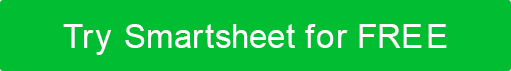 STATUTÉLÉMENT À L'ÉTUDEREVU PARDATEDATECOMMENTAIRESCOMMENTAIRESLes caractéristiques physiques, les contraintes et les spécifications ont été prises en compte.La conception répond à tous les besoins de sécurité de l'utilisateur.La conception répond à la conformité environnementale.Les utilisations non intentionnelles et les abus ont été discutés et traités.La conception est conforme aux exigences réglementaires.La conception est conforme aux normes nationales et internationales.L'étiquetage (y compris les avertissements, l'identification, la traçabilité et les instructions d'utilisation / maintenance) est terminé.Les exigences en matière de manutention et d'emballage ont été documentées.La conception répond aux exigences de stockage (stabilité, durée de conservation, etc.)L'équipe a répondu à toutes les exigences liées à l'installation, à la facilité d'entretien et à la maintenabilité. La conception répond aux exigences de fiabilité du produit.L'équipe s'est penchée sur la faisabilité de la conception.Les exigences d'assemblage (y compris les processus de mécanisation, d'automatisation et d'installation des composants) ont été discutées et traitées. APPROBATIONNOM ET TITRENOM ET TITRENOM ET TITRESIGNATURESIGNATUREDATE APPROBATIONDÉMENTITous les articles, modèles ou informations fournis par Smartsheet sur le site Web sont fournis à titre de référence uniquement. Bien que nous nous efforcions de maintenir les informations à jour et correctes, nous ne faisons aucune déclaration ou garantie d'aucune sorte, expresse ou implicite, quant à l'exhaustivité, l'exactitude, la fiabilité, la pertinence ou la disponibilité en ce qui concerne le site Web ou les informations, articles, modèles ou graphiques connexes contenus sur le site Web. Toute confiance que vous accordez à ces informations est donc strictement à vos propres risques.